International ConferenceWhat Ever Happened to the People? Humans and Anthropomorphs in the Rock Art of Northern AfricaBrussels, 17 — 18 — 19 September 2015REGISTRATION FORMFull Name : …………………………………………………………………………………..…Function :………………………………………………………………………………..………Institution :…………………………………………………………………..…………………...…………………………………………………………………………………………………..E-mail address :…………………………………………………………………………………Conference fee : 15 € /day, to be paid by bank transfer by 1st September 2015(Account number : BE21 6791 0321 8003, BIC PCHQBEBB)Your registration will be confirmed on payment receiptPlease complete and return to the Royal Academy for Overseas SciencesE-mail : kaowarsom@skynet.be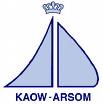 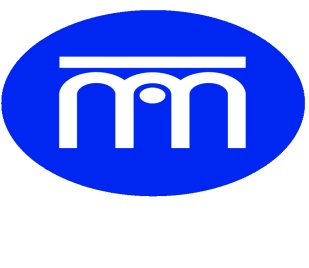 ROYAL ACADEMY FOR OVERSEAS SCIENCESROYAL MUSEUMS OF ART AND HISTORYThursday 17 September Thursday 17 September Friday 18 September Friday 18 September Saturday 19 September Saturday 19 September  Will attend Will attend Will attend Cannot attend Cannot attend Cannot attend Lunch            Vegetarian lunch Lunch            Vegetarian lunch Lunch         Vegetarian lunch Reception at RMAH Lunch         Vegetarian lunch Reception at RMAH Lunch         Vegetarian lunch Lunch         Vegetarian lunch